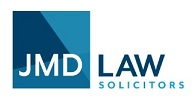 Job Role: 	Head of Conveyancing – to head, run and manage the Conveyancing Department of JMD Law, with a caseload of:Residential Conveyancing of all sorts but particularly leasehold property in light of the location of our Offices; andCommercial Conveyancing if the candidate has the required experience and is confident in that fieldQualifications:		You should:be educated to degree level;be a Solicitor or Licensed Conveyancer of at least 5 years PQE;be familiar with the CQS scheme and be able to manage and comply with itEmployment Basis:  	Full Time PositionSalary:			Market Rate (and dependent upon experience)Start Date: 		As soon as possibleIf you are interested in the vacancy and would like to find out more information, please email stella.mayor@jmdlaw.co.uk to request a full copy of our Job Specification.